МИОЦ «Развитие»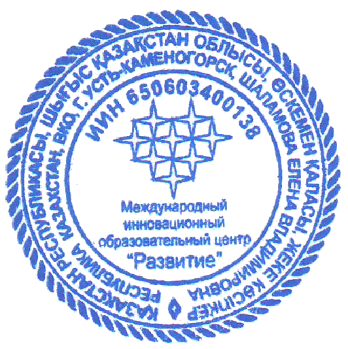 Утверждаю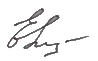 Директор Е. Шаламова _________________ 01.02.2018 годаПоложение о Международном конкурсе-олимпиаде по изобразительной деятельности для школьников«Зимние забавы»I. Общие положения.1.1. Настоящее положение определяет цели, задачи, порядок предоставления информационных услуг и дальнейших услуг по обработке полученных данных в виде организации и проведения международного конкурса-олимпиады по изобразительной деятельности для школьников «Зимние забавы» (далее – Конкурс), организационное и методическое обеспечение, порядок участия в конкурсе и порядок определения победителей.1.2. Официальный сайт проводимого конкурса: «Международный инновационный образовательный центр «Развитие»» http://portal-rasvitie.nubex.ru/ 1.3. Организатором конкурса является сайт «Международный инновационный образовательный центр «Развитие»» http://portal-rasvitie.nubex.ru/ 1.4. Вся информация о проведении и сроках регистрации на конкурс публикуется в этом положении, а также на официальном сайте.1.5. Проводимый Конкурс является коммерческим. Оплата за участие в Конкурсе осуществляется за счёт собственных средств участников. Стоимость услуг сайта «Развитие» 100 рублей (500 тенге) за одного участника.1.6. Подача заявки на участие в Конкурсе и его оплата подразумевает полное согласие с Пунктами данного Положения.1.7. На конкурс принимаются рисунки на тему зимы с любым сюжетом. Фантазия и творчество учащихся  ничем не ограничиваются.1.8. Рабочим языком проведения Конкурса является русский и казахский языки.2. Цели и участники.2.1. Основной целью конкурса является: активизация творческой деятельности школьников;содействие созданию развивающей образовательной среды; предоставление участникам возможности соревноваться в масштабе, выходящем за рамки учреждения и региона, района, области и республики.Задачи: приобщение детей школьного возраста к художественным видам творчества; раскрытие индивидуальности и реализация творческих способностей детей.2.2. Участниками конкурса являются: Школьники вместе с педагогами образовательных учреждений всех типов и видов, специалистами учреждений школьного образования разных видов, педагогами дополнительного образования.3. Номинация конкурса-олимпиады:3.1:-рисунок;3.2: Критерии оценок работ:РИСУНОК:- соответствие тематической направленности конкурса;- оригинальность творческого замысла и исполнения работы;- качество исполнения работы (композиция, цветовое решение, оформление).- аккуратность и эстетичность оформления;- степень творческого личностного подхода;- безопасность, доступность и выполнение санитарных норм и правил; - владение современными материалами и приемами.4. Регистрация, порядок проведения, условия.4.1. Необходимо оплатить заявку на участие по реквизитам для резидентов РФ или по реквизитам для резидентов Казахстана и в форме заявки прикрепить квитанцию об оплате за конкурс.Или выслать квитанцию на адрес bibizianka@bk.ru4.2. Для участия в конкурсе необходимо зайти на страницу «Международный инновационный образовательный центр «Развитие»» http://portal-rasvitie.nubex.ru/, подать заявку, нажав на кнопку «Подать заявку на участие». Или зайти для подачи заявки на страницу http://portalrasvitie.ru/5271/5801/4.3. После заполнения заявки участник должен дать согласие на обработку персональных данных и прикрепить конкурсную работу к заявке и квитанцию об оплате.4.4. Организаторы не несут ответственности за технические, организационные и другие причины, помешавшие оплатить заявку вовремя или подтвердить оплату через форму «Прикрепить квитанцию за участие в конкурсе». Организаторы также не несут ответственности в случае, если участник конкурса не смог оплатить заявку по причине неправильного ввода реквизитов для оплаты.4.5. Организаторы не несут ответственности за неправильно введённые данные пользователя и не верное оформление, и, как следствие, неправильно сформированные результаты.5.Форс-мажор.Ни одна из сторон не будет нести ответственность за полное или частичное невыполнение своих обязательств, если оно явилось следствием обстоятельств непреодолимой силы. Возникших после акцента настоящей публичной оферты в результате событий экстраординарной природы, которые Сторона не могла предвидеть или предотвратить любыми средствами. Следующие обстоятельства считаются экстраординарными событиями: наводнение, пожар, землетрясение или другие стихийные бедствия, а также война, военные действия, акты или действия властей, Dos или DDos-атака на сервера организатора, хакерские взломы и атаки, а также другие обстоятельства, не зависящие от воли обеих Сторон.6. Сроки, порядок и условия проведения конкурса-олимпиады6.1. Подача заявок начинается 01 февраляя 2017 года и далее продлевается на постоянной основе.6.2. Участие в конкурсе, внесение конкурсных материалов осуществляется на странице конкурса «Зимние забавы» http://portal-rasvitie.nubex.ru/5271/34941/34943/. Выдача электронных наградных материалов осуществляется сразу же, после размещения конкурсного материала, которую он указал в заявке и оплаты. 6.3. Подведение итогов, публикация общих результатов будет осуществлена экспертной комиссией на странице «Итоги конкурсов».7. Требования к работам.7.1. Материалы на Конкурс принимаются в электронном виде на русском или казахском языках.7.2. На конкурс принимаются рисунки на тему зимы с любым сюжетом. Фантазия и творчество детей ничем не ограничиваются.7.3. Конкурс проводится для школьников. 7.4. Для пересылки в заявке конкурсный материал желательно архивировать. Размер архива с конкурсной работой – больше 8 Мб лучше переслать на почту  bibizianka@bk.ru В таком случае в заявке прикрепить небольшой по размеру документ, а остальные файлы переслать по почте на адрес bibizianka@bk.ru7.5. Для получения Диплома победителя (I, II, III Место) или Лауреата об участии в электронном виде необходимо подать "ЗАЯВКУ на получение Диплома или сертификата" и оплатить 100 рублей (500 тенге). После этого участники заносятся в таблицу Предварительный список конкурсантов.8. Оформление:   - работа размещается на странице «Материалы конкурса». Ссылка на размещение конкурсной работы сообщается в ответном письме конкурсанту. - мы оставляем за собой право редактировать вашу работу и изменять название работы с учётом вашего содержания;9. Награждение участников.9.1. Победители конкурса педагоги/кураторы  и дети награждаются Дипломами победителя 1-й, 2-й и 3-й Степени, остальные участники – Сертификатами участника. 9.2.Оценка конкурсной работы - в течение 2 дней с момента принятия и размещения работы на сайте «Международный инновационный образовательный центр «Развитие»» http://portal-rasvitie.nubex.ru/ 9.3. Работы на сайте размещаются в течение 2 календарных дней.  Если по истечении этого срока работа не будет размещена, то предлагается обратиться в раздел КОНТАКТЫ - «Задать вопрос» http://portalrasvitie.ru/ru/contact/faq/ или написать на почту bibizianka@bk.ru